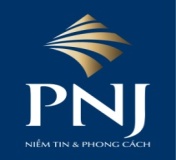 BẢNG DỮ LIỆU ỨNG VIÊN
( APPLICATION FORM)BẢNG DỮ LIỆU ỨNG VIÊN
( APPLICATION FORM)BẢNG DỮ LIỆU ỨNG VIÊN
( APPLICATION FORM)BẢNG DỮ LIỆU ỨNG VIÊN
( APPLICATION FORM)BẢNG DỮ LIỆU ỨNG VIÊN
( APPLICATION FORM)BẢNG DỮ LIỆU ỨNG VIÊN
( APPLICATION FORM)BẢNG DỮ LIỆU ỨNG VIÊN
( APPLICATION FORM)BẢNG DỮ LIỆU ỨNG VIÊN
( APPLICATION FORM)BẢNG DỮ LIỆU ỨNG VIÊN
( APPLICATION FORM)BẢNG DỮ LIỆU ỨNG VIÊN
( APPLICATION FORM)BẢNG DỮ LIỆU ỨNG VIÊN
( APPLICATION FORM)Vị trí ứng tuyển:
Applying For PositionVị trí ứng tuyển:
Applying For PositionChức Danh 1:
    PositionChức Danh 1:
    PositionChức Danh 1:
    PositionVị trí ứng tuyển:
Applying For PositionVị trí ứng tuyển:
Applying For PositionChức Danh 2:
    PositionChức Danh 2:
    PositionChức Danh 2:
    PositionTHÔNG TIN CÁ NHÂN (Personal data)THÔNG TIN CÁ NHÂN (Personal data)THÔNG TIN CÁ NHÂN (Personal data)THÔNG TIN CÁ NHÂN (Personal data)THÔNG TIN CÁ NHÂN (Personal data)THÔNG TIN CÁ NHÂN (Personal data)THÔNG TIN CÁ NHÂN (Personal data)THÔNG TIN CÁ NHÂN (Personal data)THÔNG TIN CÁ NHÂN (Personal data)THÔNG TIN CÁ NHÂN (Personal data)THÔNG TIN CÁ NHÂN (Personal data)Họ và tên:
Full nameSinh ngày:
Day of birthSinh ngày:
Day of birthGiới tính:
Gender Nam     Nữ
 Male     Female Nam     Nữ
 Male     FemaleNơi sinh 
Place of brithNơi sinh 
Place of brithDân tộc:
Race:Dân tộc:
Race:Tôn giáo:
Religion:Tình trạng sức khỏe:
Healthy statusTình trạng sức khỏe:
Healthy statusChiều cao:
HeightChiều cao:
HeightCân nặng:
WeightThị lực:
EyesightSố CMND:
ID numberNgày cấp:
Date of issueNgày cấp:
Date of issueNgày cấp:
Date of issueNơi cấp:
Place of issueNơi cấp:
Place of issueĐịa chỉ thường trú:
Permanent addressĐịa chỉ thường trú:
Permanent addressĐịa chỉ tạm trú:
Temporary addressĐịa chỉ tạm trú:
Temporary addressĐiện thoại nhà:
Home PhoneĐiện thoại nhà:
Home PhoneDi động
Mobile Di động
Mobile EmailFacebook LinkedinLinkedinYoutubeMạng xã hội khác:
Others Social NetworksMạng xã hội khác:
Others Social NetworksTình trạng hôn nhân:
Marital statusTình trạng hôn nhân:
Marital status□ Độc thân
  Single□ Độc thân
  Single□ Độc thân
  Single□ Có gia đình - Số con:
 Married - Number of children□ Có gia đình - Số con:
 Married - Number of children□ Có gia đình - Số con:
 Married - Number of children□ Có gia đình - Số con:
 Married - Number of children□ Ly dị
Divorced □ Ly dị
Divorced Quan hệ gia đình (Family Relationship):Quan hệ gia đình (Family Relationship):Quan hệ gia đình (Family Relationship):Quan hệ gia đình (Family Relationship):Quan hệ gia đình (Family Relationship):Quan hệ gia đình (Family Relationship):Quan hệ gia đình (Family Relationship):Quan hệ gia đình (Family Relationship):Quan hệ gia đình (Family Relationship):Quan hệ gia đình (Family Relationship):Quan hệ gia đình (Family Relationship):Họ và tên
Full nameHọ và tên
Full nameSinh năm
Year of birthSinh năm
Year of birthSinh năm
Year of birthĐịa chỉ thường trú
Permanent addressĐịa chỉ thường trú
Permanent addressĐịa chỉ thường trú
Permanent addressĐịa chỉ thường trú
Permanent addressQuan hệ
RelationshipQuan hệ
RelationshipNgười liên hệ trong trường hợp khẩn cấp:
The contact of person in case of an emergencyNgười liên hệ trong trường hợp khẩn cấp:
The contact of person in case of an emergencyNgười liên hệ trong trường hợp khẩn cấp:
The contact of person in case of an emergencyNgười liên hệ trong trường hợp khẩn cấp:
The contact of person in case of an emergencyNgười liên hệ trong trường hợp khẩn cấp:
The contact of person in case of an emergencyĐiện thoại:
MobileTRÌNH ĐỘ HỌC VẤN (Education)TRÌNH ĐỘ HỌC VẤN (Education)TRÌNH ĐỘ HỌC VẤN (Education)TRÌNH ĐỘ HỌC VẤN (Education)TRÌNH ĐỘ HỌC VẤN (Education)TRÌNH ĐỘ HỌC VẤN (Education)TRÌNH ĐỘ HỌC VẤN (Education)TRÌNH ĐỘ HỌC VẤN (Education)TRÌNH ĐỘ HỌC VẤN (Education)TRÌNH ĐỘ HỌC VẤN (Education)TRÌNH ĐỘ HỌC VẤN (Education)Từ - Đến
From - ToNơi học
Place of studyNơi học
Place of studyTên trường
Name of schoolTên trường
Name of schoolTên trường
Name of schoolTên trường
Name of schoolNgành học
Major of studyNgành học
Major of studyBằng cấp /Trình độ
QualificationsBằng cấp /Trình độ
QualificationsCÁC KHÓA HUẤN LUYỆN (Professional Training):CÁC KHÓA HUẤN LUYỆN (Professional Training):CÁC KHÓA HUẤN LUYỆN (Professional Training):CÁC KHÓA HUẤN LUYỆN (Professional Training):CÁC KHÓA HUẤN LUYỆN (Professional Training):CÁC KHÓA HUẤN LUYỆN (Professional Training):CÁC KHÓA HUẤN LUYỆN (Professional Training):CÁC KHÓA HUẤN LUYỆN (Professional Training):CÁC KHÓA HUẤN LUYỆN (Professional Training):CÁC KHÓA HUẤN LUYỆN (Professional Training):CÁC KHÓA HUẤN LUYỆN (Professional Training):Từ - Đến
From - ToTên trường / Tố chức 
Name of school/ oganizationTên trường / Tố chức 
Name of school/ oganizationTên trường / Tố chức 
Name of school/ oganizationTên trường / Tố chức 
Name of school/ oganizationTên trường / Tố chức 
Name of school/ oganizationTên trường / Tố chức 
Name of school/ oganizationNgành học
Major of studyNgành học
Major of studyBằng cấp /Trình độ
 QualificationsBằng cấp /Trình độ
 QualificationsTRÌNH ĐỘ NGOẠI NGỮ (Languages) TRÌNH ĐỘ NGOẠI NGỮ (Languages) TRÌNH ĐỘ NGOẠI NGỮ (Languages) TRÌNH ĐỘ NGOẠI NGỮ (Languages) TRÌNH ĐỘ NGOẠI NGỮ (Languages) TRÌNH ĐỘ NGOẠI NGỮ (Languages) TRÌNH ĐỘ NGOẠI NGỮ (Languages) TRÌNH ĐỘ NGOẠI NGỮ (Languages) TRÌNH ĐỘ NGOẠI NGỮ (Languages) TRÌNH ĐỘ NGOẠI NGỮ (Languages) TRÌNH ĐỘ NGOẠI NGỮ (Languages) (Vui lòng ghi rõ trình độ ngoại ngữ của Anh/Chị ở mức độ : “Giỏi”, “Khá”, “Trung bình”, “Kém”)
Please indicate the level of English language in level:  "Good", "Fair", "Average", "Poor"(Vui lòng ghi rõ trình độ ngoại ngữ của Anh/Chị ở mức độ : “Giỏi”, “Khá”, “Trung bình”, “Kém”)
Please indicate the level of English language in level:  "Good", "Fair", "Average", "Poor"(Vui lòng ghi rõ trình độ ngoại ngữ của Anh/Chị ở mức độ : “Giỏi”, “Khá”, “Trung bình”, “Kém”)
Please indicate the level of English language in level:  "Good", "Fair", "Average", "Poor"(Vui lòng ghi rõ trình độ ngoại ngữ của Anh/Chị ở mức độ : “Giỏi”, “Khá”, “Trung bình”, “Kém”)
Please indicate the level of English language in level:  "Good", "Fair", "Average", "Poor"(Vui lòng ghi rõ trình độ ngoại ngữ của Anh/Chị ở mức độ : “Giỏi”, “Khá”, “Trung bình”, “Kém”)
Please indicate the level of English language in level:  "Good", "Fair", "Average", "Poor"(Vui lòng ghi rõ trình độ ngoại ngữ của Anh/Chị ở mức độ : “Giỏi”, “Khá”, “Trung bình”, “Kém”)
Please indicate the level of English language in level:  "Good", "Fair", "Average", "Poor"(Vui lòng ghi rõ trình độ ngoại ngữ của Anh/Chị ở mức độ : “Giỏi”, “Khá”, “Trung bình”, “Kém”)
Please indicate the level of English language in level:  "Good", "Fair", "Average", "Poor"(Vui lòng ghi rõ trình độ ngoại ngữ của Anh/Chị ở mức độ : “Giỏi”, “Khá”, “Trung bình”, “Kém”)
Please indicate the level of English language in level:  "Good", "Fair", "Average", "Poor"(Vui lòng ghi rõ trình độ ngoại ngữ của Anh/Chị ở mức độ : “Giỏi”, “Khá”, “Trung bình”, “Kém”)
Please indicate the level of English language in level:  "Good", "Fair", "Average", "Poor"(Vui lòng ghi rõ trình độ ngoại ngữ của Anh/Chị ở mức độ : “Giỏi”, “Khá”, “Trung bình”, “Kém”)
Please indicate the level of English language in level:  "Good", "Fair", "Average", "Poor"(Vui lòng ghi rõ trình độ ngoại ngữ của Anh/Chị ở mức độ : “Giỏi”, “Khá”, “Trung bình”, “Kém”)
Please indicate the level of English language in level:  "Good", "Fair", "Average", "Poor"Ngoại ngữ
Language Ngoại ngữ
Language Nghe
ListeningNghe
ListeningNghe
ListeningNói
SpeakingNói
SpeakingĐọc
ReadingĐọc
ReadingViết
WritingViết
WritingKỸ NĂNG SỬ DỤNG PHẦN MỀM MÁY TÍNH (Computer Skills)KỸ NĂNG SỬ DỤNG PHẦN MỀM MÁY TÍNH (Computer Skills)KỸ NĂNG SỬ DỤNG PHẦN MỀM MÁY TÍNH (Computer Skills)KỸ NĂNG SỬ DỤNG PHẦN MỀM MÁY TÍNH (Computer Skills)KỸ NĂNG SỬ DỤNG PHẦN MỀM MÁY TÍNH (Computer Skills)KỸ NĂNG SỬ DỤNG PHẦN MỀM MÁY TÍNH (Computer Skills)KỸ NĂNG SỬ DỤNG PHẦN MỀM MÁY TÍNH (Computer Skills)KỸ NĂNG SỬ DỤNG PHẦN MỀM MÁY TÍNH (Computer Skills)KỸ NĂNG SỬ DỤNG PHẦN MỀM MÁY TÍNH (Computer Skills)KỸ NĂNG SỬ DỤNG PHẦN MỀM MÁY TÍNH (Computer Skills)KỸ NĂNG SỬ DỤNG PHẦN MỀM MÁY TÍNH (Computer Skills)Ms WordMs WordMs WordMs ExcelMs ExcelPower PointPower PointKhác
OtherKhác
OtherGiỏi
GoodGiỏi
GoodKhá
FairKhá
FairTrung bình
AverageTrung bình
AverageKém
PoorKém
PoorCÁC KỸ NĂNG KHÁC (Others skills)CÁC KỸ NĂNG KHÁC (Others skills)CÁC KỸ NĂNG KHÁC (Others skills)CÁC KỸ NĂNG KHÁC (Others skills)CÁC KỸ NĂNG KHÁC (Others skills)CÁC KỸ NĂNG KHÁC (Others skills)CÁC KỸ NĂNG KHÁC (Others skills)CÁC KỸ NĂNG KHÁC (Others skills)CÁC KỸ NĂNG KHÁC (Others skills)CÁC KỸ NĂNG KHÁC (Others skills)CÁC KỸ NĂNG KHÁC (Others skills)Kỹ năng giao tiếp
Comunication SkillsKỹ năng giao tiếp
Comunication SkillsKỹ năng giao tiếp
Comunication SkillsKỹ năng phân tích
Analytical SkillsKỹ năng phân tích
Analytical SkillsKỹ năng quản lý
Management SkillsKỹ năng quản lý
Management SkillsKhác
OtherKhác
OtherGiỏi
GoodGiỏi
GoodKhá
FairKhá
FairTrung bình
AverageTrung bình
AverageKém
PoorKém
PoorQUÁ TRÌNH LÀM VIỆC (Trình bày theo thứ tự hiện nay trở về trước)
WORKING PROCESS (Presentation Order now and earlier)QUÁ TRÌNH LÀM VIỆC (Trình bày theo thứ tự hiện nay trở về trước)
WORKING PROCESS (Presentation Order now and earlier)QUÁ TRÌNH LÀM VIỆC (Trình bày theo thứ tự hiện nay trở về trước)
WORKING PROCESS (Presentation Order now and earlier)QUÁ TRÌNH LÀM VIỆC (Trình bày theo thứ tự hiện nay trở về trước)
WORKING PROCESS (Presentation Order now and earlier)QUÁ TRÌNH LÀM VIỆC (Trình bày theo thứ tự hiện nay trở về trước)
WORKING PROCESS (Presentation Order now and earlier)QUÁ TRÌNH LÀM VIỆC (Trình bày theo thứ tự hiện nay trở về trước)
WORKING PROCESS (Presentation Order now and earlier)QUÁ TRÌNH LÀM VIỆC (Trình bày theo thứ tự hiện nay trở về trước)
WORKING PROCESS (Presentation Order now and earlier)QUÁ TRÌNH LÀM VIỆC (Trình bày theo thứ tự hiện nay trở về trước)
WORKING PROCESS (Presentation Order now and earlier)QUÁ TRÌNH LÀM VIỆC (Trình bày theo thứ tự hiện nay trở về trước)
WORKING PROCESS (Presentation Order now and earlier)QUÁ TRÌNH LÀM VIỆC (Trình bày theo thứ tự hiện nay trở về trước)
WORKING PROCESS (Presentation Order now and earlier)QUÁ TRÌNH LÀM VIỆC (Trình bày theo thứ tự hiện nay trở về trước)
WORKING PROCESS (Presentation Order now and earlier)Từ - Đến
From - ToCông ty 
( Ngành nghề; 
Qui mô) 
Company
(Industry;Size)Công ty 
( Ngành nghề; 
Qui mô) 
Company
(Industry;Size)Chức vụ; Mức lương
Last position;
last salaryChức vụ; Mức lương
Last position;
last salaryChức vụ; Mức lương
Last position;
last salaryNhiệm vụ;
Thành tích đạt được
Duties & achievementsNhiệm vụ;
Thành tích đạt được
Duties & achievementsNhiệm vụ;
Thành tích đạt được
Duties & achievementsLý do Nghỉ việc
Reason for leavingLý do Nghỉ việc
Reason for leavingNGƯỜI THAM KHẢO (Reference check):NGƯỜI THAM KHẢO (Reference check):NGƯỜI THAM KHẢO (Reference check):NGƯỜI THAM KHẢO (Reference check):NGƯỜI THAM KHẢO (Reference check):NGƯỜI THAM KHẢO (Reference check):NGƯỜI THAM KHẢO (Reference check):NGƯỜI THAM KHẢO (Reference check):NGƯỜI THAM KHẢO (Reference check):NGƯỜI THAM KHẢO (Reference check):NGƯỜI THAM KHẢO (Reference check):Họ và tên
Full nameHọ và tên
Full nameChức vụ
PositionChức vụ
PositionChức vụ
PositionCông ty
CompanyCông ty
CompanyQuan hệ
RelationshipQuan hệ
RelationshipĐiện thoại
MobieĐiện thoại
MobieCÁC THÔNG TIN KHÁC (OTHER INFORMATION):CÁC THÔNG TIN KHÁC (OTHER INFORMATION):CÁC THÔNG TIN KHÁC (OTHER INFORMATION):CÁC THÔNG TIN KHÁC (OTHER INFORMATION):CÁC THÔNG TIN KHÁC (OTHER INFORMATION):CÁC THÔNG TIN KHÁC (OTHER INFORMATION):CÁC THÔNG TIN KHÁC (OTHER INFORMATION):CÁC THÔNG TIN KHÁC (OTHER INFORMATION):CÁC THÔNG TIN KHÁC (OTHER INFORMATION):CÁC THÔNG TIN KHÁC (OTHER INFORMATION):CÁC THÔNG TIN KHÁC (OTHER INFORMATION):Anh/chị biết được thông tin tuyển dụng qua:
You know our job via: Anh/chị biết được thông tin tuyển dụng qua:
You know our job via: Anh/chị biết được thông tin tuyển dụng qua:
You know our job via: Anh/chị biết được thông tin tuyển dụng qua:
You know our job via: Anh/chị biết được thông tin tuyển dụng qua:
You know our job via:  Báo chí   
Newspaper Báo chí   
Newspaper Báo chí   
Newspaper Website Công ty 
Company Website     Website Công ty 
Company Website    Anh/chị biết được thông tin tuyển dụng qua:
You know our job via: Anh/chị biết được thông tin tuyển dụng qua:
You know our job via: Anh/chị biết được thông tin tuyển dụng qua:
You know our job via: Anh/chị biết được thông tin tuyển dụng qua:
You know our job via: Anh/chị biết được thông tin tuyển dụng qua:
You know our job via:  Website tuyển dụng
Recruitment Website     Website tuyển dụng
Recruitment Website     Website tuyển dụng
Recruitment Website    Giới thiệu
Introduction Giới thiệu
Introduction Anh/chị có thể làm việc ngoài giờ không ?
Are you ready to work overtime?Anh/chị có thể làm việc ngoài giờ không ?
Are you ready to work overtime?Anh/chị có thể làm việc ngoài giờ không ?
Are you ready to work overtime?Anh/chị có thể làm việc ngoài giờ không ?
Are you ready to work overtime?Anh/chị có thể làm việc ngoài giờ không ?
Are you ready to work overtime?□ Có                 □ Không                 □ Đôi khi
Yes                    No                          Sometimes□ Có                 □ Không                 □ Đôi khi
Yes                    No                          Sometimes□ Có                 □ Không                 □ Đôi khi
Yes                    No                          Sometimes□ Có                 □ Không                 □ Đôi khi
Yes                    No                          Sometimes□ Có                 □ Không                 □ Đôi khi
Yes                    No                          SometimesAnh/chị có thể đi công tác theo yêu cầu của công ty ? 
Can you go to work at the request of the company?Anh/chị có thể đi công tác theo yêu cầu của công ty ? 
Can you go to work at the request of the company?Anh/chị có thể đi công tác theo yêu cầu của công ty ? 
Can you go to work at the request of the company?Anh/chị có thể đi công tác theo yêu cầu của công ty ? 
Can you go to work at the request of the company?Anh/chị có thể đi công tác theo yêu cầu của công ty ? 
Can you go to work at the request of the company?Anh/chị có thể đi công tác theo yêu cầu của công ty ? 
Can you go to work at the request of the company?□ Có                 □ Không                 □ Đôi khi
Yes                    No                          Sometimes□ Có                 □ Không                 □ Đôi khi
Yes                    No                          Sometimes□ Có                 □ Không                 □ Đôi khi
Yes                    No                          Sometimes□ Có                 □ Không                 □ Đôi khi
Yes                    No                          Sometimes□ Có                 □ Không                 □ Đôi khi
Yes                    No                          SometimesAnh/ Chị đi làm bằng phương tiện gì?
How do you go to work? Anh/ Chị đi làm bằng phương tiện gì?
How do you go to work? Anh/ Chị đi làm bằng phương tiện gì?
How do you go to work? Anh/ Chị đi làm bằng phương tiện gì?
How do you go to work? Anh/ Chị đi làm bằng phương tiện gì?
How do you go to work?  Xe máy
Motorbike Xe ô tô
Car Khác:
Other…………………………………..…………………………………..…………………………………..Loại bằng lái Anh/Chị hiện có?
Which driving licence have you got?Loại bằng lái Anh/Chị hiện có?
Which driving licence have you got?Loại bằng lái Anh/Chị hiện có?
Which driving licence have you got?Loại bằng lái Anh/Chị hiện có?
Which driving licence have you got?Loại bằng lái Anh/Chị hiện có?
Which driving licence have you got?
 A1
 
 A2
 
 B1
  Khác
Other
………………………..
………………………..Anh/chị có người thân hoặc bạn bè làm việc tại PNJ ?
Do you have any relatives or friends who work for PNJ?Anh/chị có người thân hoặc bạn bè làm việc tại PNJ ?
Do you have any relatives or friends who work for PNJ?Anh/chị có người thân hoặc bạn bè làm việc tại PNJ ?
Do you have any relatives or friends who work for PNJ?Anh/chị có người thân hoặc bạn bè làm việc tại PNJ ?
Do you have any relatives or friends who work for PNJ?Anh/chị có người thân hoặc bạn bè làm việc tại PNJ ?
Do you have any relatives or friends who work for PNJ?□ Có                 □ Không             
Yes                    No                   □ Có                 □ Không             
Yes                    No                   □ Có                 □ Không             
Yes                    No                   □ Có                 □ Không             
Yes                    No                   □ Có                 □ Không             
Yes                    No                   Anh/chị có người thân hoặc bạn bè làm việc tại PNJ ?
Do you have any relatives or friends who work for PNJ?Anh/chị có người thân hoặc bạn bè làm việc tại PNJ ?
Do you have any relatives or friends who work for PNJ?Anh/chị có người thân hoặc bạn bè làm việc tại PNJ ?
Do you have any relatives or friends who work for PNJ?Anh/chị có người thân hoặc bạn bè làm việc tại PNJ ?
Do you have any relatives or friends who work for PNJ?Anh/chị có người thân hoặc bạn bè làm việc tại PNJ ?
Do you have any relatives or friends who work for PNJ?Họ tên :                                      Bộ phận :          
Fullname:                                   DepartmentHọ tên :                                      Bộ phận :          
Fullname:                                   DepartmentHọ tên :                                      Bộ phận :          
Fullname:                                   DepartmentHọ tên :                                      Bộ phận :          
Fullname:                                   DepartmentHọ tên :                                      Bộ phận :          
Fullname:                                   DepartmentHọ tên :                                      Bộ phận :          
Fullname:                                   DepartmentAnh/chị có từng nộp đơn ứng tuyển tại PNJ không ?
Have you ever been to apply or interviewed at PNJ? Anh/chị có từng nộp đơn ứng tuyển tại PNJ không ?
Have you ever been to apply or interviewed at PNJ? Anh/chị có từng nộp đơn ứng tuyển tại PNJ không ?
Have you ever been to apply or interviewed at PNJ? Anh/chị có từng nộp đơn ứng tuyển tại PNJ không ?
Have you ever been to apply or interviewed at PNJ? Anh/chị có từng nộp đơn ứng tuyển tại PNJ không ?
Have you ever been to apply or interviewed at PNJ? Thời gian:…………..………Vị Trí:…………………………………..
Time                                     Position Thời gian:…………..………Vị Trí:…………………………………..
Time                                     Position Thời gian:…………..………Vị Trí:…………………………………..
Time                                     Position Thời gian:…………..………Vị Trí:…………………………………..
Time                                     Position Thời gian:…………..………Vị Trí:…………………………………..
Time                                     Position Thời gian:…………..………Vị Trí:…………………………………..
Time                                     Position Điểm yếu của Anh/chị là gì ?
What are your weakness?Điểm yếu của Anh/chị là gì ?
What are your weakness?Điểm yếu của Anh/chị là gì ?
What are your weakness?Điểm yếu của Anh/chị là gì ?
What are your weakness?Điểm yếu của Anh/chị là gì ?
What are your weakness?Điểm mạnh của Anh/chị là gì ?
What are your strengths?Điểm mạnh của Anh/chị là gì ?
What are your strengths?Điểm mạnh của Anh/chị là gì ?
What are your strengths?Điểm mạnh của Anh/chị là gì ?
What are your strengths?Điểm mạnh của Anh/chị là gì ?
What are your strengths?Mục tiêu nghề nghiệp 
(Nêu định hướng  phát triển nghề nghiệp của Anh/chị trong vòng 2 năm tới)
Career Goals (Indicate the direction of your career development in the next 2 years)Mục tiêu nghề nghiệp 
(Nêu định hướng  phát triển nghề nghiệp của Anh/chị trong vòng 2 năm tới)
Career Goals (Indicate the direction of your career development in the next 2 years)Mục tiêu nghề nghiệp 
(Nêu định hướng  phát triển nghề nghiệp của Anh/chị trong vòng 2 năm tới)
Career Goals (Indicate the direction of your career development in the next 2 years)Mục tiêu nghề nghiệp 
(Nêu định hướng  phát triển nghề nghiệp của Anh/chị trong vòng 2 năm tới)
Career Goals (Indicate the direction of your career development in the next 2 years)Mục tiêu nghề nghiệp 
(Nêu định hướng  phát triển nghề nghiệp của Anh/chị trong vòng 2 năm tới)
Career Goals (Indicate the direction of your career development in the next 2 years)``````Khi nào Anh/chị có thể nhận việc ?
When you can available for new job?Khi nào Anh/chị có thể nhận việc ?
When you can available for new job?Khi nào Anh/chị có thể nhận việc ?
When you can available for new job?Khi nào Anh/chị có thể nhận việc ?
When you can available for new job?Khi nào Anh/chị có thể nhận việc ?
When you can available for new job?□ Ngay lập tức     □ Sau 30 ngày    □ Sau 45 ngày    □ Khác : 
   Immediately         After 30 days      After 45 days      Other:□ Ngay lập tức     □ Sau 30 ngày    □ Sau 45 ngày    □ Khác : 
   Immediately         After 30 days      After 45 days      Other:□ Ngay lập tức     □ Sau 30 ngày    □ Sau 45 ngày    □ Khác : 
   Immediately         After 30 days      After 45 days      Other:□ Ngay lập tức     □ Sau 30 ngày    □ Sau 45 ngày    □ Khác : 
   Immediately         After 30 days      After 45 days      Other:□ Ngay lập tức     □ Sau 30 ngày    □ Sau 45 ngày    □ Khác : 
   Immediately         After 30 days      After 45 days      Other:□ Ngay lập tức     □ Sau 30 ngày    □ Sau 45 ngày    □ Khác : 
   Immediately         After 30 days      After 45 days      Other:Anh/chị mong đợi mức lương như thế nào ?
What are your expected salary ?Anh/chị mong đợi mức lương như thế nào ?
What are your expected salary ?Anh/chị mong đợi mức lương như thế nào ?
What are your expected salary ?Anh/chị mong đợi mức lương như thế nào ?
What are your expected salary ?Anh/chị mong đợi mức lương như thế nào ?
What are your expected salary ?Lương hiện tại
Current SalaryVNĐLương mong đợi
Expected SalaryVNĐCAM KẾT (COMMITMENT):CAM KẾT (COMMITMENT):CAM KẾT (COMMITMENT):Tôi xin cam kết những thông tin cung cấp trên đây hoàn toàn chính xác. Trong trường hợp công ty điều tra và xác minh những thông tin trên là không đúng sự thật, tôi hoàn toàn chịu trách nhiệm kể cả hình thức sa thải.
Tôi cũng đồng ý cho công ty kiểm tra những thông tin cá nhân của tôi ở những công ty tôi đã từng làm trước đây và liên lạc trực tiếp với người tham khảo tôi đã cung cấp ở trên.
I hereby declare that the above information provided by me is completely accurate. During the case investigation company and verify the information above is not true, I take full responsibility, including dismissal. 
I also agree to check the company of my personal information in the company I have ever done before, and direct contact with the reference I provided above.Tôi xin cam kết những thông tin cung cấp trên đây hoàn toàn chính xác. Trong trường hợp công ty điều tra và xác minh những thông tin trên là không đúng sự thật, tôi hoàn toàn chịu trách nhiệm kể cả hình thức sa thải.
Tôi cũng đồng ý cho công ty kiểm tra những thông tin cá nhân của tôi ở những công ty tôi đã từng làm trước đây và liên lạc trực tiếp với người tham khảo tôi đã cung cấp ở trên.
I hereby declare that the above information provided by me is completely accurate. During the case investigation company and verify the information above is not true, I take full responsibility, including dismissal. 
I also agree to check the company of my personal information in the company I have ever done before, and direct contact with the reference I provided above.Tôi xin cam kết những thông tin cung cấp trên đây hoàn toàn chính xác. Trong trường hợp công ty điều tra và xác minh những thông tin trên là không đúng sự thật, tôi hoàn toàn chịu trách nhiệm kể cả hình thức sa thải.
Tôi cũng đồng ý cho công ty kiểm tra những thông tin cá nhân của tôi ở những công ty tôi đã từng làm trước đây và liên lạc trực tiếp với người tham khảo tôi đã cung cấp ở trên.
I hereby declare that the above information provided by me is completely accurate. During the case investigation company and verify the information above is not true, I take full responsibility, including dismissal. 
I also agree to check the company of my personal information in the company I have ever done before, and direct contact with the reference I provided above.Tôi xin cam kết những thông tin cung cấp trên đây hoàn toàn chính xác. Trong trường hợp công ty điều tra và xác minh những thông tin trên là không đúng sự thật, tôi hoàn toàn chịu trách nhiệm kể cả hình thức sa thải.
Tôi cũng đồng ý cho công ty kiểm tra những thông tin cá nhân của tôi ở những công ty tôi đã từng làm trước đây và liên lạc trực tiếp với người tham khảo tôi đã cung cấp ở trên.
I hereby declare that the above information provided by me is completely accurate. During the case investigation company and verify the information above is not true, I take full responsibility, including dismissal. 
I also agree to check the company of my personal information in the company I have ever done before, and direct contact with the reference I provided above.Tôi xin cam kết những thông tin cung cấp trên đây hoàn toàn chính xác. Trong trường hợp công ty điều tra và xác minh những thông tin trên là không đúng sự thật, tôi hoàn toàn chịu trách nhiệm kể cả hình thức sa thải.
Tôi cũng đồng ý cho công ty kiểm tra những thông tin cá nhân của tôi ở những công ty tôi đã từng làm trước đây và liên lạc trực tiếp với người tham khảo tôi đã cung cấp ở trên.
I hereby declare that the above information provided by me is completely accurate. During the case investigation company and verify the information above is not true, I take full responsibility, including dismissal. 
I also agree to check the company of my personal information in the company I have ever done before, and direct contact with the reference I provided above.Tôi xin cam kết những thông tin cung cấp trên đây hoàn toàn chính xác. Trong trường hợp công ty điều tra và xác minh những thông tin trên là không đúng sự thật, tôi hoàn toàn chịu trách nhiệm kể cả hình thức sa thải.
Tôi cũng đồng ý cho công ty kiểm tra những thông tin cá nhân của tôi ở những công ty tôi đã từng làm trước đây và liên lạc trực tiếp với người tham khảo tôi đã cung cấp ở trên.
I hereby declare that the above information provided by me is completely accurate. During the case investigation company and verify the information above is not true, I take full responsibility, including dismissal. 
I also agree to check the company of my personal information in the company I have ever done before, and direct contact with the reference I provided above.Tôi xin cam kết những thông tin cung cấp trên đây hoàn toàn chính xác. Trong trường hợp công ty điều tra và xác minh những thông tin trên là không đúng sự thật, tôi hoàn toàn chịu trách nhiệm kể cả hình thức sa thải.
Tôi cũng đồng ý cho công ty kiểm tra những thông tin cá nhân của tôi ở những công ty tôi đã từng làm trước đây và liên lạc trực tiếp với người tham khảo tôi đã cung cấp ở trên.
I hereby declare that the above information provided by me is completely accurate. During the case investigation company and verify the information above is not true, I take full responsibility, including dismissal. 
I also agree to check the company of my personal information in the company I have ever done before, and direct contact with the reference I provided above.Tôi xin cam kết những thông tin cung cấp trên đây hoàn toàn chính xác. Trong trường hợp công ty điều tra và xác minh những thông tin trên là không đúng sự thật, tôi hoàn toàn chịu trách nhiệm kể cả hình thức sa thải.
Tôi cũng đồng ý cho công ty kiểm tra những thông tin cá nhân của tôi ở những công ty tôi đã từng làm trước đây và liên lạc trực tiếp với người tham khảo tôi đã cung cấp ở trên.
I hereby declare that the above information provided by me is completely accurate. During the case investigation company and verify the information above is not true, I take full responsibility, including dismissal. 
I also agree to check the company of my personal information in the company I have ever done before, and direct contact with the reference I provided above.Tôi xin cam kết những thông tin cung cấp trên đây hoàn toàn chính xác. Trong trường hợp công ty điều tra và xác minh những thông tin trên là không đúng sự thật, tôi hoàn toàn chịu trách nhiệm kể cả hình thức sa thải.
Tôi cũng đồng ý cho công ty kiểm tra những thông tin cá nhân của tôi ở những công ty tôi đã từng làm trước đây và liên lạc trực tiếp với người tham khảo tôi đã cung cấp ở trên.
I hereby declare that the above information provided by me is completely accurate. During the case investigation company and verify the information above is not true, I take full responsibility, including dismissal. 
I also agree to check the company of my personal information in the company I have ever done before, and direct contact with the reference I provided above.Tôi xin cam kết những thông tin cung cấp trên đây hoàn toàn chính xác. Trong trường hợp công ty điều tra và xác minh những thông tin trên là không đúng sự thật, tôi hoàn toàn chịu trách nhiệm kể cả hình thức sa thải.
Tôi cũng đồng ý cho công ty kiểm tra những thông tin cá nhân của tôi ở những công ty tôi đã từng làm trước đây và liên lạc trực tiếp với người tham khảo tôi đã cung cấp ở trên.
I hereby declare that the above information provided by me is completely accurate. During the case investigation company and verify the information above is not true, I take full responsibility, including dismissal. 
I also agree to check the company of my personal information in the company I have ever done before, and direct contact with the reference I provided above.Tôi xin cam kết những thông tin cung cấp trên đây hoàn toàn chính xác. Trong trường hợp công ty điều tra và xác minh những thông tin trên là không đúng sự thật, tôi hoàn toàn chịu trách nhiệm kể cả hình thức sa thải.
Tôi cũng đồng ý cho công ty kiểm tra những thông tin cá nhân của tôi ở những công ty tôi đã từng làm trước đây và liên lạc trực tiếp với người tham khảo tôi đã cung cấp ở trên.
I hereby declare that the above information provided by me is completely accurate. During the case investigation company and verify the information above is not true, I take full responsibility, including dismissal. 
I also agree to check the company of my personal information in the company I have ever done before, and direct contact with the reference I provided above.…………, Ngày     Tháng     Năm 2014  
  (ứng viên ký và ghi rõ họ tên) 
Applicant's Signature   
…………, Ngày     Tháng     Năm 2014  
  (ứng viên ký và ghi rõ họ tên) 
Applicant's Signature   
…………, Ngày     Tháng     Năm 2014  
  (ứng viên ký và ghi rõ họ tên) 
Applicant's Signature   
…………, Ngày     Tháng     Năm 2014  
  (ứng viên ký và ghi rõ họ tên) 
Applicant's Signature   
